†  SEZNAM VÝPRAV ZA POZNÁNÍM  †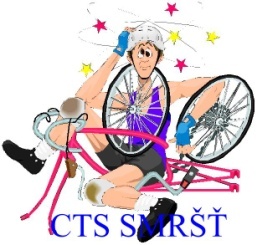 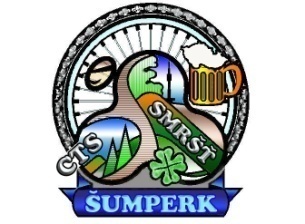  1. ročník – 1995 - ORLICKÉ HORY I – Hanička, hřebenovka a Orlické Záhoří	                     Moudrý, Langer, Langerův brácha, Heděnec, Chaloupka 2. ročník – 1996 – SLEZSKÁ HARTA – Lichnov, Bruntál	                     Moudrý, Chaloupka, Langer, Heděnec 3. ročník – 1997 – KRÁLICKÝ SNĚŽNÍK - vodopád v Miedzigorze *Moudrý, Klenotič, Kalandra, Píša, Mach, Machová, Heděnec, Žalčík,          Hanák, Skoumal, Langer 4. ročník – 1998 – RYCHLEBSKÉ HORY I – Žulová, Vrbno, Praděd	                     Moudrý, Chaloupka, Heděnec, Langer, Adámek 5. ročník – 1999 – ŽĎÁRSKÉ VRCHY – Brno, Vírská přehrada, Devět skal, Litomyšl	                     Moudrý, Chaloupka, Opluštil, Heděnec, Adámek 6. ročník – 2000 – MORAVSKÝ KRAS I – Vyškov, Nový hrad, Plumlov, Mladeč	                     Moudrý, Opluštil, Vaněk 7. ročník – 2001 –  JIŽNÍ MORAVA I – Vyškov, Chřiby, Dubňany,  Lednicko – valtický areál   Moudrý, Heděnec, Kalandra, Vaněk, Klenotič, Hojgr, Kylar, Pešek, Opluštil 8. ročník – 2002 – ORLICKÉ HORY II – Podorlicko, Šerlišský Mlýn, hřebenovka	                     Moudrý, Opluštil, Vaněk, Kalandra, Heděnec, Chaloupka 9. ročník – 2003 – ČESKÁ KANADA – Slavonice, Landštejn, Český Rudolec	                     Moudrý, Heděnec, Langer, Kalandra, Vaněk, Opluštil10. ročník – 2004 – MORAVSKÝ KRAS II – Macocha, Skalní Mlýn, OlšanyMoudrý, Chaloupka, Vaněk, Kalandra, Skoumal, Klenotič, Opluštil,  Heděnec11. ročník – 2005 – ČESKÝ RÁJ – Sedmihorky, Valečov, Kozákov, Trosky	     		 Moudrý, Heděnec, Kalandra, Klenotič, Nesvadba, Opluštil, Vaněk12. ročník – 2006 – BEROUNSKO – Křivoklát, Točník, Karlštejn, BerounMoudrý, Heděnec, Vaněk, Kalandra, Klenotič, Opluštil, Skoumal,                                                                                                          Nesvadba, Hilbert, Chaloupka13. ročník – 2007 - JIŽNÍ MORAVA II – Pálava, Čejkovice, Rohatec, Mutěnice	        		 Moudrý, Skoumal, Heděnec, Opluštil, Kalandra, Vaněk14. ročník – 2008 -  RYCHLEBSKÉ HORY II – Javorník, Borůvková hora, Rychleby, Račí údolí, Otmuchov, Zlaté horyMoudrý, Heděnec, Vaněk, Kalandra, Klenotič, Opluštil, Skoumal,                                                                                                                           Hilbert, Csolle15. ročník – 2009 -  NÁRODNÍ PARK PODYJÍ  – Čížov, Vranov, Riegersburg Hardegg, Kaja, Králův stolec, Šobec, Šatov, Slup, JaroslaviceMoudrý, Heděnec, Chaloupka, Kalandra, Klenotič 2x, Opluštil 2x, Skoumal, Hilbert,16. ročník – 2010 -  SLOVÁCKO – Baťův kanál, Bílovice, Velký Lopeník, Vlčnov, Ludkovice, Luhačovice, KomňaMoudrý, Heděnec, Chaloupka, Kalandra, Klenotič 2x, Opluštil 2x, Skoumal, Hilbert, Vaněk17. ročník – 2011 – BROUMOVSKO – Broumov, Adršpach, Police nad Metují, Bischofstein, Nowa Ruda, pivovar Olivětín, muzeum MERKURMoudrý, Heděnec, Kalandra, Opluštil 2x, Skoumal, Hilbert, Vaněk18. ročník – 2012 -  RALSKO – Hradčany, Kuřívody, Jestřebí, Zahrádky, Bělá pod Bezdězem, Jezová, Židlov, Velenice, ZákupyMoudrý, Heděnec, Vaněk, Kalandra, Klenotič 2x, Opluštil2x, Skoumal,                                                                                                                           Hilbert, Langer,Chaloupka,* protože tento rok byly devastující povodně, byl výlet pouze jednodenní